1060705北中小麥田現況(蕎麥、小麥一直沒長出來)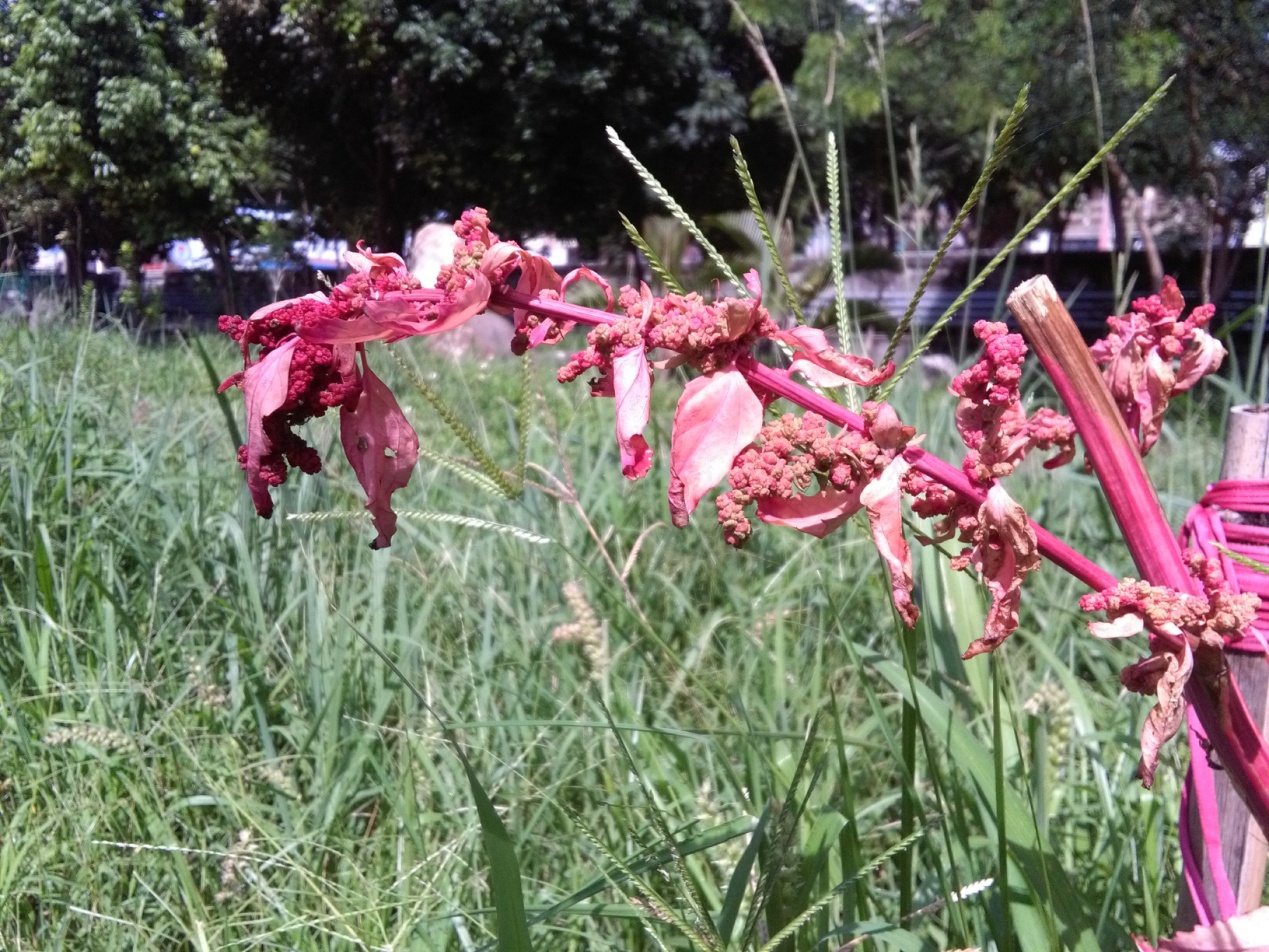 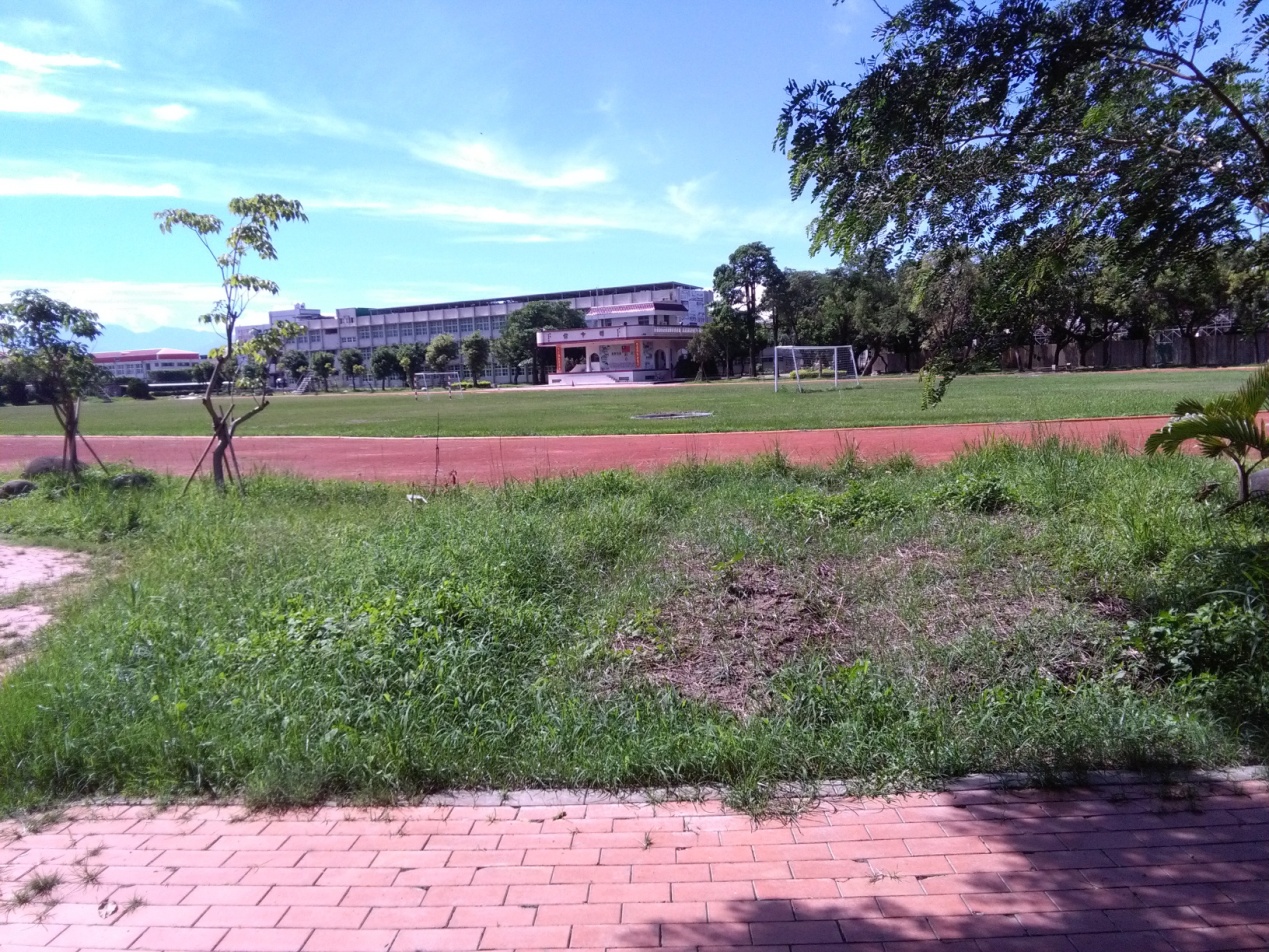 